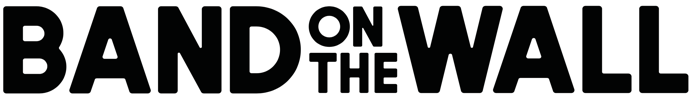 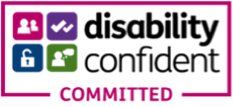 Job DescriptionJob requirements and responsibilitiesThis is a key post as part of the team of Inner City Music Ltd, the owners and operators of the Band on the Wall music venue. As a public face of Band on the Wall, it will be the Front of House Team’s responsibility to maintain the highest levels of customer service and guarantee that the principles and central mission of the organisation are maintained by all public facing staff during the entirety of venue opening hours. Pizza Chefs will operate within the venue, working predominately in the kitchen providing all elements of the food offer, ensuring operational procedures relating to all aspects of kitchen are adhered too. Bring your talents as a chef and your kitchen skills to the table-  previous specialism in pizza making is desirable but not required.The Front of House Team will be responsible for maintaining best practice customer service values and company ethos in all internal and external relationships.  Key Tasks and Responsibilities:To fulfil a key role in the management of health and safety at work and ensure that the policy and procedures are adhered to. To ensure that you always act in compliance with health and safety, licensing and building control regulations.Be able to work as part of a team, delivering consistent service even when under pressure.Maintaining knowledge of food and drink offerPreparing and cooking food offer to an excellent standardFollow all opening and closing kitchen proceduresCarry out daily and weekly cleaning tasksStock counting and ordering to provide full availability of menu and minimise wastage.ConfidentialityTo adhere to Policies and Procedures on confidentiality and the management and sharing of information.Equal OpportunitiesTo actively promote an Equal Opportunity Policy. To help promote a working environment where all employees are valued as individuals and are encouraged to fulfil their potential. Please note that racist / sexist and any other intolerant actions or language will not be permitted by the organisation and would be seen as completely inconsistent with our company philosophy. Inner City Music Ltd is an equal opportunities employer and guarantee that decisions regarding appointments will be made only based on appropriate ability and experience.  Training and DevelopmentTo emphasise the importance of development in the workplace. To actively encourage a learning environment and development within others. To be proactive about own continuous professional development.A	JOB TITLE:Pizza ChefB	RESPONSIBLE TO:Venue Manager, Duty Managers, Chief Operating Officer and CEOC	RESPONSIBLE FOR:Preparing and cooking food, cleaning appropriate areas, keeping to statutory requirements for food handling, preparation and storageD	KEY RELATIONSHIPS: (Internal)Venue Manager, Duty Managers, Bar Supervisors, Bar Staff,  E	KEY RELATIONSHIPS: (External)Tour Managers, Artists, Touring Engineers & Crew, SIA StaffF	SALARY:£10.50/Hour G	HOURS:	Variable hours H	HOLIDAY ENTITLEMENT:	20 days (not including bank holidays)J	NOTICE PERIOD:2 weeks